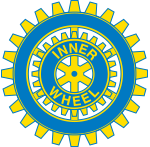   2024-02-29Kungsbacka Inner Wheel Club                              	                             Månadsbrev: 8D236				                             President: Berit KembroSverige				                           Sekreterare: Ulla AhlerupKära IW-vänner!Den 19 februari var det dags för valmöte.Vi hade en mycket trevlig eftermiddag på vår ”klubbkrog” Esters.Styrelsevalet och alla andra val var snart genomförda då förslag redan fanns. Endast vice sekreteraresaknas och gick inte heller att finna vid mötet.Lena Simmerberg höll sedan en ”3-minutare”. Det var en tänkvärd anekdot som hon hade fått sig berättad under en resa till Colmar. En beskrivning av livet.Gudrun Caesar berättade hur hon och hennes goda vän Agneta Eriksby tillsammans ger ut böcker med Gudruns foton och Agnetas dikter. De brukar deltaga i bokfestivaler i Karlstad.Detta var också en introduktion inför det klubbmöte som de kommer att ha hos oss denna höst.Därefter berättade Rose-Marie Green-Lundin om de böcker som fanns till försäljning på bokbordet.Det blev ett fint samtal om böcker där flera medlemmar deltog. Många tankar utbyttes.Vi serverades sedan restaurang Esters härliga fisk-räk-gryta som en höjdpunkt på vårt möte.Kommande program: 18 mars – Garissaföredrag av Bo Lindell om hans senaste resa ( Gbg N o S bjuds in)22 april – Migrationsverket/Röda korset med Annelie Nergård14 maj – Vår vänort från Skagen kommer hitVälkomna till Esters den 18 mars 2024 kl 13.30Program: Bo Lindell berättar om och visar bilder från sin senaste resa till Garissa.Lotteri och bokbordLunch: kostnad 190 krPengarna sätts in senast den 14 mars på pg 498 14 76-7.Anmäl er också senast 14/3 till: Ragnhild Siöström, ragnhild.tolo@telia.com, tel. 0708-257346 eller Gunilla Attman, gunilla.attman@hotmail.com, tel.0702-172551Ta gärna med en väninna!VÄLKOMNA!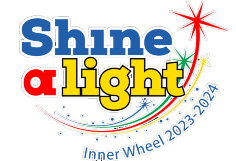 